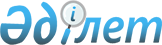 Об изменении границы поселка Бурабай и села Молбаза Зеленоборского сельского округа
					
			Утративший силу
			
			
		
					Постановление акимата Бурабайского района Акмолинской области от 26 июля 2011 года № А-7/333 и решение Бурабайского районного маслихата Акмолинской области от 26 июля 2011 года № С-34/1. Зарегистрировано Управлением юстиции Бурабайского района Акмолинской области 22 августа 2011 года № 1-19-207. Утратило силу - постановлением акимата Бурабайского района Акмолинской области от 23 декабря 2011 года № А-12/548

      Сноска. Утратило силу - постановлением акимата Бурабайского района Акмолинской области от 23.12.2011 № А-12/548 (вводится в действие со дня официального опубликования)

      В соответствии с пунктом 5 статьи 108 Земельного Кодекса Республики Казахстан от 20 июня 2003 год, статьями 6, 31 Закона Республики Казахстан от 23 января 2001 года «О местном государственном управлении и самоуправлении в Республике Казахстан», с пунктом 3 статьи 12 Закона Республики Казахстан от 8 декабря 1993 года «Об административно-территориальном устройстве Республики Казахстан», на основании внесенных предложений акимами поселка Бурабай от 21 июня 2011 года № 205 и Зеленоборского сельского округа от 21 июня 2011 года № 02–21–70, акимат Бурабайского района ПОСТАНОВЛЯЕТ и Бурабайский районный маслихат РЕШИЛ:



      1. Изменить границы поселка Бурабай и села Молбаза Зеленоборского сельского округа согласно приложению:

      увеличить земли поселка Бурабай на 8,0200 гектар, земли села Молбаза Зеленоборского сельского округа уменьшить на 8,0200 гектар.



      2. Настоящее постановление акимата Бурабайского района и решение Бурабайского районного маслихата вступает в силу со дня государственной регистрации в Департамент юстиции Акмолинской области и вводится в действие со дня официального опубликования.      Аким Бурабайского

      района                                     В.Балахонцев      Председатель XХXIV

      (внеочередной) сессии

      районного маслихата                        Р.Махаев      Исполняющий обязанности

      секретаря районного

      маслихата                                  М.Каржаспаев

Приложение к постановлению

акимата Бурабайского района

№ а-7/333 от 26 июля 2011 года

и решению Бурабайского

районного маслихата № С-34/1

от 26 июля 2011 года Границы поселка Бурабай и села Молбаза

Зеленоборского сельского округа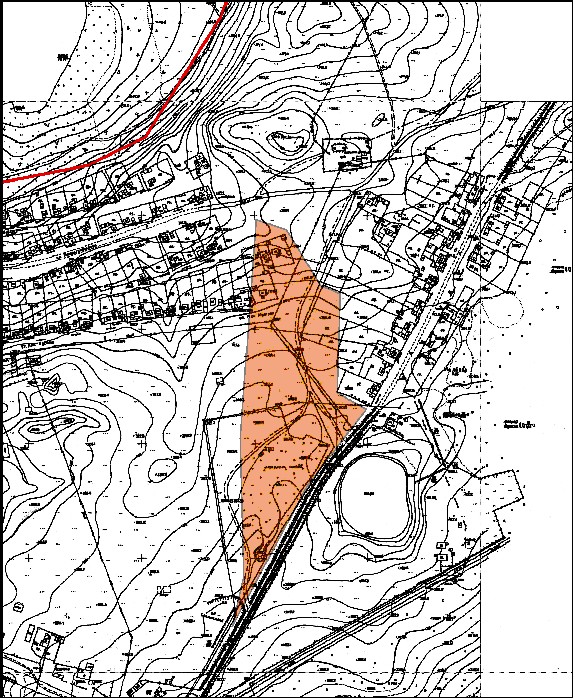   отводимый участок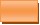       Аким поселка Бурабай                       К.Ашимянов      Аким Зеленоборского

      сельского округа                           М.Балыкова
					© 2012. РГП на ПХВ «Институт законодательства и правовой информации Республики Казахстан» Министерства юстиции Республики Казахстан
				